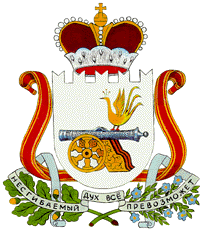 АДМИНИСТРАЦИЯ МУНИЦИПАЛЬНОГО ОБРАЗОВАНИЯ «ГЛИНКОВСКИЙ РАЙОН» СМОЛЕНСКОЙ ОБЛАСТИП О С Т А Н О В Л Е Н И Еот  «20»   января  2020 г.  №  12Об утверждении плана мероприятий («дорожной карты») «Повышение значения показателей фактического трудоустройства инвалидов в муниципальном образовании «Глинковский район» Смоленской области (2018-2022 годы)»В соответствии с  Федеральным законом от 24.11.1995 № 181-ФЗ (ред. от 01.06.2017) «О социальной защите инвалидов в Российской Федерации»Администрация муниципального образования «Глинковский  район» Смоленской области  п о с т а н о в л я е т:Утвердить  план мероприятий («дорожную карту») «Повышение значения показателей фактического трудоустройства инвалидов в муниципальном образовании «Глинковский район» Смоленской области (2018-2022 годы)».Постановление Администрации муниципального образования «Глинковский  район» Смоленской области  № 436 от 30.10.2017 г. Об утверждении плана мероприятий («дорожной карты») «Повышение значения показателей фактического трудоустройства инвалидов в муниципальном образовании «Глинковский район» Смоленской области (2018-2022 годы)» признать утратившим силу.  Контроль за исполнением настоящего постановления возложить на заместителя Главы муниципального образования «Глинковский район» Смоленской области (Е.В. Кожухова).Глава муниципального образования«Глинковский район» Смоленской области                                      М.З. КалмыковПЛАНмероприятий («дорожная карта») «Повышение значения показателей фактического трудоустройства инвалидов в муниципальном образовании «Глинковский район» Смоленской области (2018-2022 годы)»1. Общее описание «дорожной карты»      План мероприятий («дорожная карта») «Повышение значения показателей фактического трудоустройства инвалидов в муниципальном образовании «Глинковский район» Смоленской области (2018-2022 годы)» разработан в соответствии с  Федеральным законом от 24.11.1995 № 181-ФЗ (ред. от 01.06.2017) «О социальной защите инвалидов в Российской Федерации».      Инвалид - лицо, которое имеет нарушение здоровья со стойким расстройством функций организма, обусловленное заболеваниями, последствиями травм или дефектами, приводящее к ограничению жизнедеятельности и вызывающее необходимость его социальной защиты.Ограничение жизнедеятельности - полная или частичная утрата лицом способности или возможности осуществлять самообслуживание, самостоятельно передвигаться, ориентироваться, общаться, контролировать свое поведение, обучаться и заниматься трудовой деятельностью.   Социальная защита инвалидов - система гарантированных государством экономических, правовых мер и мер социальной поддержки, обеспечивающих инвалидам условия для преодоления, замещения (компенсации) ограничений жизнедеятельности и направленных на создание им равных с другими гражданами возможностей участия в жизни общества.      Обеспечение занятости инвалидов, предоставление возможности трудиться и реализовывать свои профессиональные интересы является важной гарантией их свободной интеграции в общество. За инвалидом закрепляется право на труд наравне с другими, которое включает в себя следующие правомочия:- право получить возможность самостоятельно зарабатывать себе на жизнь трудом;- право на свободу труда (свободу выбора рода занятий) в условиях доступности рынка труда для инвалидов.      Трудоустройство инвалидов по законодательству РФ является не правом, а обязанностью работодателей.  Современное российское законодательство не предусматривает каких-либо ограничений, а также особенных преимуществ при трудоустройстве граждан с ограниченными возможностями. В целом, трудоустройство для инвалидов 1, 2 и 3 группы в России осуществляется на общих основаниях, предусмотренных трудовым законом.        К числу дополнительных нормативно-правовых актов можно отнести и закон о квотировании рабочих мест для инвалидов. Предусмотренные данными законами требования заключаются в следующем: - установление минимального числа рабочих мест, которые должны предоставить компании, действующие на территории региона в пределах установленных квот;  - определение процентного соотношения числа сотрудников с ограниченными возможностями относительно списочного числа работников.    Установленная квота для приема на работу инвалидов составляет от 2 до 4%. В трудовых коллективах с численностью от 35 до 100 инвалиды должны составлять до 3%. В трудовых коллективах с численностью от 100 сотрудников и более – от 2% до 4% (то есть от двух до четырех инвалидов на одну сотню здоровых работников).     Освобождаются от необходимости установления квоты работников-инвалидов общественные организации инвалидов, а также компании, в уставном капитале которых присутствуют доли граждан с ограниченными возможностями. Одновременно с этим, предусмотрены и льготы предприятиям, где работают инвалиды.
    Количество работников с ограниченными возможностями определяет сам работодатель, опираясь на знание действующего законодательства и собственные интересы. Он же решает, какие именно рабочие места будут отданы для организации труда сотрудников с ограниченными способностями. При этом учреждения, изначально созданные исключительно с целью трудоустройства инвалидов и организующие их кооперацию, не обязаны соблюдать установленные квоты. Несоблюдение квоты также является административным правонарушением.       Для каждого предприятия, учреждения и организации в пределах региональной квоты для приема на работу инвалидов устанавливается минимальное количество специальных рабочих мест для трудоустройства инвалидов. Выделение специального рабочего места для трудоустройства инвалидов предполагает проведение дополнительных мер по организации труда, включая адаптацию основного и вспомогательного оборудования, технического и организационного оснащения, дополнительного оснащения и обеспечения техническими приспособлениями с учетом индивидуальных возможностей инвалидов.     Специальные рабочие места для трудоустройства инвалидов должны быть оборудованы работодателями с учетом нарушенных функций инвалидов и ограничений их жизнедеятельности в соответствии с нормативно закрепленными требованиями.    	В настоящее время на территории муниципального образования Глинковский район Смоленской области  проживает более 10 процентов инвалидов от общего числа населения  района. Удельный вес инвалидов (по группам инвалидности) от общего числа инвалидов, проживающих на территории муниципального образования «Глинковский  район» Смоленской области составляет: инвалиды 1 группы –8%, инвалиды II группы –42 %, инвалиды III группы –  39,5%, дети-инвалиды –10,5%. 	20% от общей численности инвалидов, признанных трудоспособными, трудоустроены на предприятиях, организациях и учреждениях различной форм собственности, находящихся на территории муниципального образования «Глинковский район» Смоленской области.     Обеспечение условий для трудоустройства инвалидов является одной из важнейших социально-экономических проблем, затрагивающей права и потребности граждан, проживающих на территории муниципального образования «Глинковский район» Смоленской области. 2. Проблемы трудоустройства инвалидов Основными проблемами трудоустройства инвалидов в муниципальном образовании «Глинковский район» Смоленской области является:- отсутствие в достаточном количестве специализированных рабочих мест, оборудованных в соответствии с требованиями норм по охране труда;- не желание работодателей осуществлять мероприятия по трудоустройству инвалидов, отказ в трудоустройстве;Решение данных проблем требует комплексного подхода и взаимодействия органов власти всех уровней.3. Цели «дорожной карты»Целями «дорожной карты» являются:- увеличение числа инвалидов трудоустроенных на рабочие места;- создание адаптированных рабочих мест и условий труда для инвалидов;- осуществление тесного взаимодействия с социально ориентированными некоммерческими организациями, осуществляющими деятельность по сопровождению инвалидов при трудоустройстве, в том числе выпускников образовательных учреждений, в целях трудоустройства, адаптации и закрепления на рабочих местах.- организация взаимодействия с представителями работодателя по вопросам трудоустройства инвалидов;- содействие самозанятости и предпринимательству инвалидов;- предоставление инвалидам государственных услуг в области содействия занятости населения;- информирование населения о мерах по содействию трудоустройству инвалидов.- содействие в трудоустройстве незанятых инвалидов.4. Ожидаемые результаты реализации «дорожной карты»	Ожидаемыми результатами реализации «дорожной карты» являются:- доведение нормативных показателей по занятости инвалидов, обратившихся в отдел СОГКУ «Центр занятости населения Починковского района» в Глинковском районе до норм, предусмотренных законодательством;- увеличение доли трудоустроенных инвалидов от общего числа инвалидов, признанных медико-экспертными службами трудоспособными;- увеличение числа адаптированных рабочих мест для инвалидов до уровня соответствующего количеству квотируемых мест.Таблица повышения значений показателей фактического трудоустройства инвалидов в муниципальном образовании«Глинковский район» Смоленской области на 2018 – 2022 годыПеречень мероприятий, реализуемых для достижения запланированных значений показателей фактического трудоустройства инвалидов в муниципальном образовании «Глинковский район» Смоленской области на 2018 – 2022 годыПриложение  к постановлению Администрации муниципального образования «Глинковский район» Смоленской области от  «20»   января  2020 г.  №  12№Наименование показателя доступности для инвалидов объектов и услугЕдиница измеренияЗначение показателейЗначение показателейЗначение показателейЗначение показателейЗначение показателейЗначение показателейОтветственный исполнитель за достижение запланированных значений показателей №Наименование показателя доступности для инвалидов объектов и услугЕдиница измерения2017 год2018 год2019 год2020 год2021 год2022 год1.Удельный вес  числа адаптированных рабочих мест для инвалидов до уровня соответствующего количеству квотируемых мест%6%12%18%24%30% 36%Организации, предприятия, учреждения независимо от правовой формы собственностиОрганизации, предприятия, учреждения независимо от правовой формы собственности2.Удельных вес наполняемости квотируемых рабочих мест для инвалидов%100%100%100%100%100%100%Центр занятости населения, структурные подразделения Администрации, организации, предприятия, учреждения независимо от правовой формы собственностиЦентр занятости населения, структурные подразделения Администрации, организации, предприятия, учреждения независимо от правовой формы собственности3.Доля трудоустроенных инвалидов от общего числа инвалидов обратившихся в  отдел СОГКУ «Центр занятости населения Починковского района» в Глинковском районе%0%10%20%30%50%60%Центр занятости населения, организации, предприятия, учреждения независимо от правовой формы собственности, Администрация муниципального образования «Глинковский район» Смоленской областиЦентр занятости населения, организации, предприятия, учреждения независимо от правовой формы собственности, Администрация муниципального образования «Глинковский район» Смоленской области4.Доля трудоустроенных инвалидов от общего числа инвалидов, признанных медико-экспертными службами трудоспособными%20%25%30%35%50%60%Центр занятости населения, организации, предприятия, учреждения независимо от правовой формы собственности, отдел социальной защиты населения, районные общество инвалидов,  структурные подразделения АдминистрацииЦентр занятости населения, организации, предприятия, учреждения независимо от правовой формы собственности, отдел социальной защиты населения, районные общество инвалидов,  структурные подразделения Администрации№п/пНаименование мероприятияОтветственные исполнители, соисполнителиСрок реализацииОжидаемый результат123451. Мероприятия по организации мониторинга, анализа и прогнозирования востребованности инвалидами услуг в области занятости населения1. Мероприятия по организации мониторинга, анализа и прогнозирования востребованности инвалидами услуг в области занятости населения1. Мероприятия по организации мониторинга, анализа и прогнозирования востребованности инвалидами услуг в области занятости населения1. Мероприятия по организации мониторинга, анализа и прогнозирования востребованности инвалидами услуг в области занятости населения1. Мероприятия по организации мониторинга, анализа и прогнозирования востребованности инвалидами услуг в области занятости населения1.1.Анализ на территории муниципального района свободных рабочих мест (должностей), включая квотированные, для трудоустройства инвалидов, с учетом их профессионального потенциала, соответствия рабочих мест рекомендованным инвалидам условиям труда и видам деятельностиотдел СОГКУ «Центр занятости населения Починковского района» в Глинковском районе Ежемесячно в течение запланированного периода формирование территориальных банков вакантных рабочих мест для трудоустройства незанятых инвалидов, не обратившихся в службу занятости населения в целях поиска работы1.2.Мониторинг предоставления работодателями сведений о наличии свободных рабочих мест и вакантных должностей, созданных или выделенных рабочих местах для трудоустройства инвалидов в соответствии с установленной квотой для приема на работу инвалидов, включая информацию о локальных нормативных актах, содержащих сведения о данных рабочих местах, выполнении квоты для приема на работу инвалидовотдел СОГКУ «Центр занятости населения Починковского района» в Глинковском районеЕжемесячно в течение запланированного периодаформирование  банка данных о вакантных квотируемых рабочих мест для трудоустройства инвалидов, доля работодателей, осуществляющих деятельность на территории Смоленского района, которым установлена  квота для приема на работу инвалидов, предоставивших информацию о созданных или выделенных рабочих местах для трудоустройства инвалидов в соответствии с установленной квотой 2.  Мероприятия по обеспечению доступности рабочих мест2.  Мероприятия по обеспечению доступности рабочих мест2.  Мероприятия по обеспечению доступности рабочих мест2.  Мероприятия по обеспечению доступности рабочих мест2.  Мероприятия по обеспечению доступности рабочих мест2.1Создание условий для повышения эффективности мер по трудоустройству инвалидов, обеспечению доступности рабочих мест, включая квотированные рабочие места, оборудованных в соответствии с рекомендованными для инвалида условиями трудаПредприятия, учреждения и организации независимо от организационно-правовой формы и формы собственности по вопросам реализации мер, направленных на трудоустройство инвалидов2018 – 2022 годыувеличение количества рабочих мест в соответствии с рекомендованными для инвалида условиями труда3. Мероприятия по повышению уровня трудоустройства инвалидов трудоспособного возраста3. Мероприятия по повышению уровня трудоустройства инвалидов трудоспособного возраста3. Мероприятия по повышению уровня трудоустройства инвалидов трудоспособного возраста3. Мероприятия по повышению уровня трудоустройства инвалидов трудоспособного возраста3. Мероприятия по повышению уровня трудоустройства инвалидов трудоспособного возраста3.1. Мероприятия по стимулированию роста числа и качества рабочих мест, в том числе выделенных в счет квот3.1. Мероприятия по стимулированию роста числа и качества рабочих мест, в том числе выделенных в счет квот3.1. Мероприятия по стимулированию роста числа и качества рабочих мест, в том числе выделенных в счет квот3.1. Мероприятия по стимулированию роста числа и качества рабочих мест, в том числе выделенных в счет квот3.1. Мероприятия по стимулированию роста числа и качества рабочих мест, в том числе выделенных в счет квот3.1.1Осуществление мероприятий по оказанию помощи во взаимодействии отдела СОГКУ «Центр занятости населения Починковского района» в Глинковском районе с объединениями работодателей по вопросам содействия трудоустройству инвалидов на квотированные рабочие местаАдминистрация муниципального образования «Глинковский район» Смоленской областиВ течение годасоздание в рамках социального партнерства условий для повышения эффективности мер по трудоустройству инвалидов, обеспечению доступности рабочих мест, включая квотированные рабочие места; увеличение количества рабочих мест, включая выделенные в счет квот, оборудованных в соответствии с рекомендованными для инвалида условиями труда3.1.2Организация и проведение для работодателей цикла информационно-разъяснительных семинаров по вопросам соблюдения обязательных требований по приему на работу инвалидов в пределах установленной квоты и привлечения к административной ответственности за нарушение обязательных требований законодательства о занятости населения и квотирования рабочих мест для приема на работу инвалидовАдминистрация муниципального образования «Глинковский район» Смоленской области, отдел СОГКУ «Центр занятости населения Починковского района» в Глинковском районе1 полугодие текущего года в течение запланированного периодаповышение уровня информированности работодателей о порядке и условиях реализации мероприятий по квотированию рабочих мест; мотивация к созданию рабочих мест для трудоустройства инвалидов3.1.3Осуществление контроля и надзора за приемом на работу инвалидов в пределах установленной областным законом от 14.10.2004 № 57-з«О квотировании рабочих мест для трудоустройства инвалидов» квотыАдминистрация муниципального образования «Глинковский район» Смоленской области, отдел СОГКУ «Центр занятости населения Починковского района» в Глинковском районеВ соответствии с планом проверокпроведение проверок организаций, на которых распространяется действие  областного закона от 14.10.2004 № 57-з «О квотировании рабочих мест для трудоустройства инвалидов»3.1.4Подготовка и представление для рассмотрения на заседаниях рабочей группы по оказанию содействия трудоустройству инвалидов в муниципальном образовании «Глинковский район» Смоленской областипредложений по повышению уровня занятости инвалидовотдел СОГКУ «Центр занятости населения Починковского района» в Глинковском районе, представители работодателя, районное общество инвалидов, структурные подразделения Администрация муниципального образования «Глинковский район» Смоленской областиЕжеквартально(не позднее 15 числа последнего месяца квартала) в течение запланированного периодавыработка согласованных решений по увеличению численности работающих инвалидов трудоспособного возраста на территории муниципальных образований Смоленской области3.1.5Повышение уровня занятости инвалидов с трудоустройством в муниципальные бюджетные учреждения муниципального образования «Глинковский район» Смоленской области, предприятия, учреждения и организации зарегистрированные и осуществляющие свою деятельность на территории района:- муниципальное бюджетное общеобразовательное учреждение «Болтутинская средняя школа» - муниципальное бюджетное общеобразовательное учреждение «Доброминская средняя школа»  -муниципальное бюджетное общеобразовательное учреждение «Дубосищенская основная школа» - муниципальное бюджетное общеобразовательное учреждение «Белохолмская основная школа» -муниципальное бюджетное дошкольное образовательное учреждение детский сад «Солнышко» - муниципальное бюджетное дошкольное образовательное учреждение детский сад «Чебурашка; - ООО «АгроДом «Смоленский»;- ООО «Балтутино»;- ООО «Шарм» производственный участок в с. Глинка Администрация муниципального образования «Глинковский район» Смоленской области, отдел СОГКУ «Центр занятости населения Починковского района» в Глинковском районе, директора школ муниципальных бюджетных общеобразовательных учреждений, заведующие муниципальными бюджетными дошкольными образовательными учреждениями, руководители ООО «АгроДом «Смоленский», ООО «Балтутино»,  ООО «Шарм»2020-2021 годыПовышение уровня занятости инвалидов в муниципальном образовании «Глинковский район» Смоленской области3.2. Мероприятия по организации межведомственного взаимодействия3.2. Мероприятия по организации межведомственного взаимодействия3.2. Мероприятия по организации межведомственного взаимодействия3.2. Мероприятия по организации межведомственного взаимодействия3.2. Мероприятия по организации межведомственного взаимодействия3.2.1Осуществление взаимодействия с руководителями предприятий, учреждений и организаций независимо от организационно-правовой формы и формы собственности по вопросам реализации мер, направленных на трудоустройство инвалидов Администрация муниципального образования «Глинковский район» Смоленской области, отдел СОГКУ «Центр занятости населения Починковского района» в Глинковском районе, представители работодателяпостоянно в течение запланированного периодаосуществление мероприятий по адресному  предоставлению выпускникам, из числа инвалидов и инвалидов, которым рекомендовано трудоустройство, но не обратившихся в центры занятости населения имеющих риск не трудоустройства, государственных услуг по содействию в поиске подходящей работы3.3. Информационное обеспечение реализации мероприятий3.3. Информационное обеспечение реализации мероприятий3.3. Информационное обеспечение реализации мероприятий3.3. Информационное обеспечение реализации мероприятий3.3. Информационное обеспечение реализации мероприятий3.3.1Проведение информационной разъяснительной кампании по информированию незанятых инвалидов трудоспособного возраста о возможности трудоустройстваотдел СОГКУ «Центр занятости населения Починковского района» в Глинковском районе, отдел социальной защиты населенияпостоянно в течение запланированного периодаповышение доступности для инвалидов информации о состоянии рынков труда, возможности трудоустройства, перечне и порядке предоставления государственных услуг по содействию в трудоустройстве3.3.2Размещение информации по вопросам содействия занятости инвалидов на официальном сайте Администрации муниципального образования «Глинковский район» Смоленской области, в средствах массовой информацииАдминистрация муниципального образования «Глинковский район» Смоленской области, отдел СОГКУ «Центр занятости населения Починковского района» в Глинковском районе 2018-2022 годыподдержание в актуальном состоянии - постоянно в течение запланированного периодаповышение информированности инвалидов3.3.3Организация специализированных ярмарок вакансий и учебных рабочих мест для инвалидовАдминистрация муниципального образования «Глинковский район» Смоленской области, предприятия, учреждения и организации независимо от организационно-правовой формы и формы собственности, отдел СОГКУ «Центр занятости населения Починковского района» в Глинковском районепостоянно в течение запланированного периодаобеспечение доступности информации о возможностях реализации трудового потенциала инвалидов на рынке труда, оптимизация процесса поиска подходящей работы; проведение не специализированных ярмарок для инвалидов